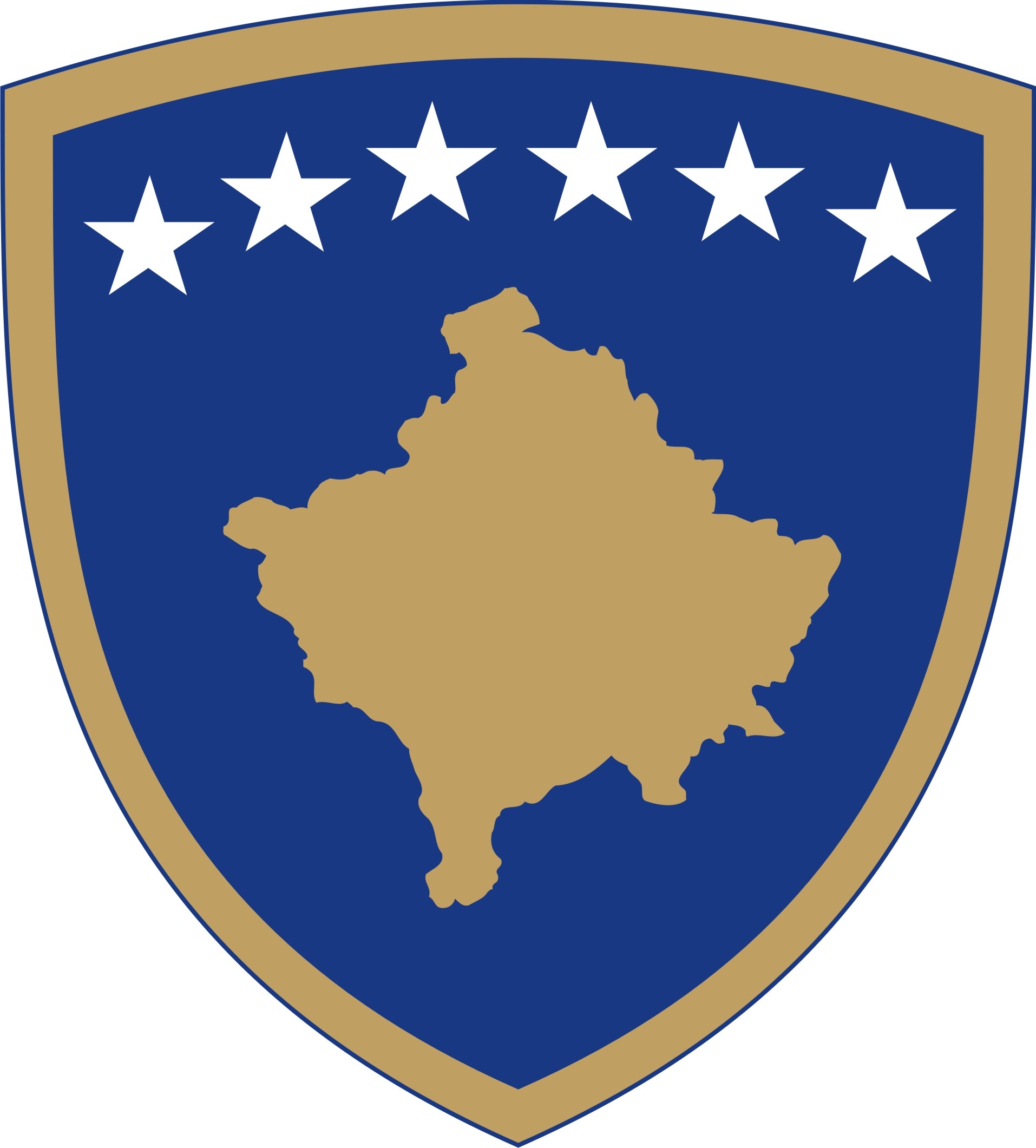 Republika e KosovësRepublika Kosova-Republic of KosovoQeveria-Vlada-Government Ministria e Kulturës, Rinisë dhe SportitMinistarstvo Kulture, Omladine i Sporta – Ministry of Culture, Yoyth and Sports________________________________________________________________________________Dokument konsultimi përKoncept Dokumentin për RininëPërmbledhje e shkurtër rreth Koncept Dokumentin për Rininë_____________________________________________________________________   Rinia në Kosovë statistikisht përbën një pjesë të madhe të popullsisë së përgjithshme në krahasim me vendet e tjera evropiane. Bazuar në regjistrimin e fundit të mbajtur në vitin 2011, të dhënat tregojnë se 19.3% e popullsisë së përgjithshme i përkasin grupmoshës 15-24 vjeç, e cila në Kosovë ligjërisht është e pranuar si rini . Kur kësaj i shtohet kuptimi më i gjerë rinisë i pranuar nga BE-ja, grupmosha 15-30 përbën rreth 47% të popullsisë së përgjithshme . Megjithatë, është e rëndësishme të theksohet se mungesa e të dhënave të fundit për popullsinë dhe numri në rritje i migrimit na lënë me shifra të paqarta për përqindjen e të rinjve të moshës 15-29 vjeç. Megjithatë, përkundër këtij fakti, Kosova vazhdon të jetë një nga vendet me shkallën më të lartë të papunësisë tek të rinjtë me rreth 48.60% për vitin 2021, ndërsa shkalla e përgjithshme e papunësisë ende mbetet 29.30% . Përveç kësaj, një sfidë për vendin vazhdon të jetë tendenca për të migruar. Përveç shkallës së papunësisë, është gjithashtu e dukshme se shkollimi dhe trajnimi i ofruar nuk plotëson kërkesat dhe nevojat e tregut të punës dhe numri i të rinjve që nuk ndjekin asnjë institucion arsimor apo trajnimi është i lartë. Numri i të rinjve që nuk janë të punësuar ose që ndjekin ndonjë shkollim apo trajnim (NEET) është rreth 33.6% që është më i lartë se mesatarja në Bashkimin Evropian .Kur kemi parasysh mjedisin aktual për të rinjtë në Kosovë, Qeveria e sheh të rëndësishme që të ndërhyjë në mënyrë sistematike për të adresuar problemet dhe për të ofruar një jetë më të mirë për të rinjtë. Në këtë drejtim, paralelisht me aktivitetet për fuqizimin e të rinjve që po zbaton Qeveria, Ligji nr. 03/L-145 për Fuqizim dhe Pjesëmarrje të Rinisë është identifikuar si një nga ligjet që duhet të përditësohet bazuar në nevojat aktuale të rinisë në Kosovë dhe praktikat më të mira dhe trendet më të fundit në këtë fushë. Në këtë aspekt, synimi i Ministrisë së Rinisë, Kulturës dhe Sporteve (MKRS) është të fokusohet në një proces pjesëmarrës të politik-bërjes dhe të ndryshojë legjislacionin ekzistues duke trajtuar problemet në thelb të tij dhe duke ofruar zgjidhje të qëndrueshme ligjore dhe politike për rininë në Kosovë.Në bazë të konsultimeve të plota me të gjitha palët e interesit në sektorin e rinisë, vlerësimin bazë të kornizës legjislative për Rininë dhe hulumtimin në zyrë për sektorin e rinisë, si pengesa për fuqizimin e të rinjve në Kosovë janë identifikuar fushat e mëposhtme. Ky Koncept Dokument ofron opsionet e nevojshme për të adresuar çështjet e renditura më poshtë.Qëllimi i konsultimit___________________________________Ministria e Kulturës, Rinisë dhe Sportit,  e vlerëson shumë konsultimin me palët e interesit. Roli i palëve të interesit dhe i publikut të gjerë në çështjen të cilën e adreson Koncept Dokumentin, është shumë domethënës për MKRS si institucion. Prandaj, kontributi juaj paraprak me shkrim do të jetë shumë domethënës dhe përmbajtjesor. Ministria e Kulturës, Rinisë dhe Sportit  mbetet e përkushtuar që kontributin tuaj përmes komenteve dhe sugjerimeve të ofruara t’i përfshijë brenda Koncept Dokumentit. Ku dhe si duhet t’i dërgoni kontributet tuaja me shkrim______________________________________________Afati përfundimtar i dorëzimit të kontributit me shkrim në kuadër të procesit të konsultimit të  Koncept Dokumentin për Rininë është 15 ditë pune nga momenti i publikimit.Të gjitha kontributet me shkrim duhet të dorëzohen në formë elektronike në e-mail adresën vedat.jashari@rks-gov.net me titull: Kontribut ndaj procesit të konsultimit për Koncept Dokumentin për Rininë.Komentet nga organizatatJu lutem, që komentet tuaja të ofrohen sipas udhëzimeve të shënuara më poshtë:Emri i organizatës që jep komente:Fushat kryesore të veprimit të organizatës:Informatat e kontaktit të organizatës (adresa, e-mail, telefoni):Data e dërgimit të komenteve: Forma e kontributit është e hapur, mirëpo preferohet që kontributet tuaja t’i përfshini në kuadër të tabelës së bashkëngjitur më poshtë në këtë dokument, e cila përfshin çështjet kyçe të këtij dokumenti.Bashkangjitur me këtë dokumenti gjeni Koncept Dokumentin për Art dhe Rininë.Çështjet kyçeKomente rreth draftit aktualKomente shtesë12